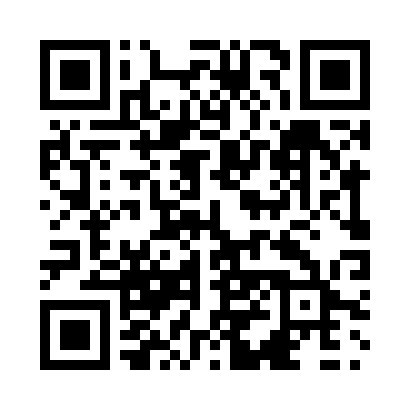 Prayer times for Oconto, Ontario, CanadaMon 1 Jul 2024 - Wed 31 Jul 2024High Latitude Method: Angle Based RulePrayer Calculation Method: Islamic Society of North AmericaAsar Calculation Method: HanafiPrayer times provided by https://www.salahtimes.comDateDayFajrSunriseDhuhrAsrMaghribIsha1Mon3:315:251:116:328:5610:502Tue3:325:261:116:328:5610:493Wed3:335:271:116:328:5510:484Thu3:345:271:116:328:5510:485Fri3:355:281:116:328:5510:476Sat3:365:291:126:328:5410:467Sun3:385:291:126:328:5410:458Mon3:395:301:126:318:5310:459Tue3:405:311:126:318:5310:4410Wed3:415:321:126:318:5210:4311Thu3:425:321:126:318:5210:4212Fri3:445:331:126:308:5110:4013Sat3:455:341:136:308:5110:3914Sun3:475:351:136:308:5010:3815Mon3:485:361:136:308:4910:3716Tue3:495:371:136:298:4810:3617Wed3:515:381:136:298:4810:3418Thu3:525:391:136:288:4710:3319Fri3:545:401:136:288:4610:3120Sat3:555:411:136:278:4510:3021Sun3:575:421:136:278:4410:2922Mon3:595:431:136:268:4310:2723Tue4:005:441:136:268:4210:2524Wed4:025:451:136:258:4110:2425Thu4:035:461:136:258:4010:2226Fri4:055:471:136:248:3910:2127Sat4:075:481:136:238:3810:1928Sun4:085:491:136:238:3710:1729Mon4:105:501:136:228:3610:1530Tue4:125:511:136:218:3410:1431Wed4:135:521:136:218:3310:12